Vragen stellen             Titel Boek: Vragen stellen             Titel Boek: Vragen stellen             Titel Boek: Creëren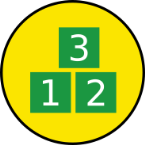 bedenkmaakonderzoekvind uitEvalueren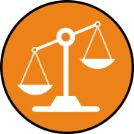 beoordeelwaardeerbeslisadviseerAnalyseren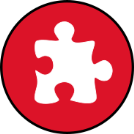 vergelijkordenclassificeerverbindleid afToepassen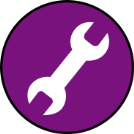 pas toelos opveranderonderzoekdemonstreerBegrijpen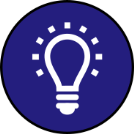 omschrijfvat samenleg uitvoorspelbespreekOnthouden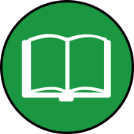 vertel naonthoudherinnerherkenHardop denken                Titel boek:Hardop denken                Titel boek:Hardop denken                Titel boek:Creërenbedenkmaakonderzoekvind uitEvaluerenbeoordeelwaardeerbeslisadviseerAnalyserenvergelijkordenclassificeerverbindleid afToepassenpas toelos opveranderonderzoekdemonstreerBegrijpenomschrijfvat samenleg uitvoorspelbespreekOnthoudenvertel naonthoudherinnerherken